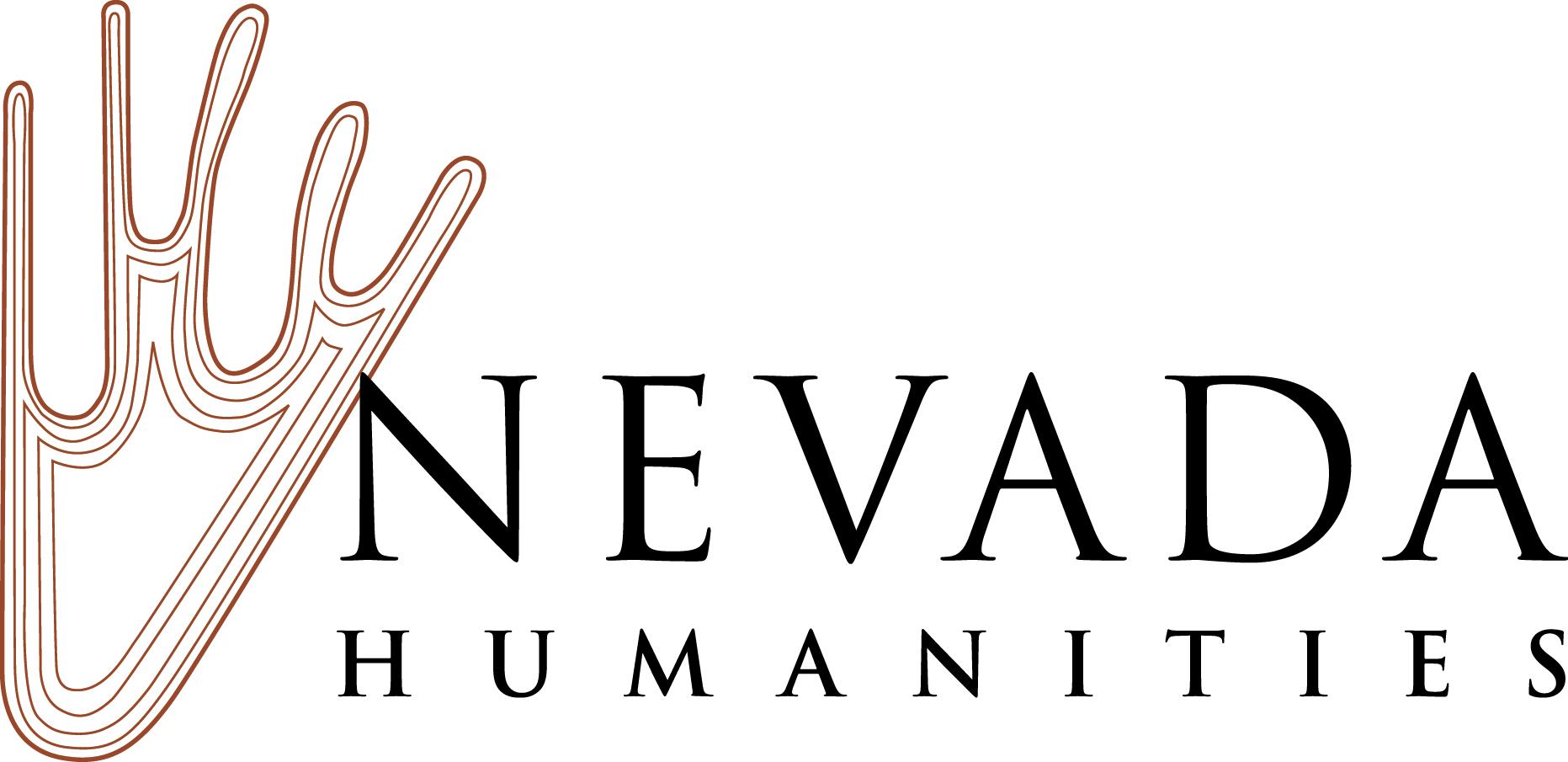 NEVADA HUMANITIES CASH REQUEST FORMGRANT #: Organization Name: Grant Period of Performance: Federal EIN:		DUNS Number: Award Amount: $	You can request up to 90% of award funds in your initial request. Enter the dollar amount requested.__________________________________Select Grant Funds Disbursement Method:    ___Mailed Check      ___Direct Deposit   __________________________________________________________________________________________________________________________________________________Mailing Address		__________________________________	__________________________________Bank Name					Account Type__________________________________	__________________________________Routing Number				Account Number__________________________________	__________________________________	Signature of Authorizing Official			Date__________________________________	__________________________________Signature of Nevada Humanities                       	 DateExecutive Director	_________________________________Funding Source (For Internal Use Only)

Sign and upload the completed Nevada Humanities Cash Request Form into your Foundant grant profile. Contact Aliza Pantoja at (775) 784-6587 or apantoja@nevadahumanities.org for assistance.Grants awarded by Nevada Humanities are funded by the National Endowment for the Humanities described in the Catalog of Federal Domestic Assistance, section 45.129. NEH Federal Grant/Source of Funds: SO-268682-20.